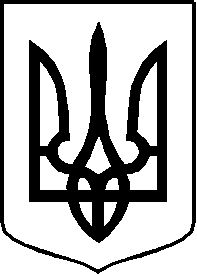 УКРАЇНАДОНЕЦЬКА ОБЛАСНА ДЕРЖАВНА АДМІНІСТРАЦІЯ ДЕПАРТАМЕНТ ОХОРОНИ ЗДОРОВ’Я НАКАЗ________________________	   м. Краматорськ 	             		№______Про подання установами і закладамиохорони здоров’я області статистичних звітів за 9 місяців 2019 року           З метою проведення аналізу діяльності закладів охорони здоров'я, отримання  результатів діяльності закладів охорони здоров'я Донецької області за 9 місяців        2019 року НАКАЗУЮ:1.     Затвердити:1.1. Графік подання державних та галузевих статистичних звітів по адміністративних територіях, окремих установах та закладах за 9 місяців 2019 року (додаток 1).1.2.	Склад комісії з прийому державних та галузевих статистичних звітів             за 9 місяців 2019 року (додаток 2).1.3.	Графік прийому звітних форм для оцінки результатів діяльності центрів, відділень, кабінетів профілактики та лікування хворих на ВІЛ\СНІД фахівцями КНП «Донецький обласний центр з профілактики та боротьби із СНІДом» (далі – КНП «ДОЦ СНІД») та перелік форм звітності та електронних інструментів для оцінки результатів діяльності центрів, відділень, кабінетів профілактики та лікування хворих на ВІЛ\СНІД за вересень, 3 квартал та 9 місяців 2019 року (додатки 3 та 3.1). 1.4.	Графік подання державної статистичної звітності за формою № 9-к (коротка) «Звіт про захворювання, які передаються переважно статевим шляхом, грибкові шкірні захворювання і коросту» (додаток 4).1.5.	Графік прийому звітних форм для оцінки результатів діяльності туберкульозних закладів (туберкульозних кабінетів) регіону за 9 місяців 2019 року та перелік звітних форм (або документів), які цими закладами надаються у рамках звітності за 9 місяців 2019 року (додатки 5 та 5.1).2. Директору департаменту Маріупольської міської ради, начальникам управлінь/відділів охорони здоров’я міських рад/райдержадміністрацій, головним лікарям (директорам) центральних міських/районних лікарень, центрів первинної медико-санітарної допомоги (далі - ЦПМСД), пологових будинків, керівникам закладів охорони здоров᾽я обласного та державного підпорядкування:2.1. Забезпечити складання та своєчасне подання державних і галузевих статистичних звітів за 9 місяців 2019 року:2.1.1. До комунального закладу охорони здоров'я «Інформаційно-аналітичний центр     медичної    статистики»   (далі  ‒  КЗОЗ «ІАЦМС»)    у   термін,   зазначений   в 2.додатку 1 до цього наказу, в електронному варіанті програми «Медстат» на адресу medstatdon@i.ua та на паперових носіях, не пізніше 10.10.2019 (м. Краматорськ,         вул. Дніпровська, буд. 17, кабінет 302) за формою № 21-А-здоров «Про медичну допомогу роділлям (породіллям), новонародженим та дітям першого року життя» (розріз 16 – 9 місяців).2.1.2. До комунальної лікувально-профілактичної установи «Міський шкірно-венерологічний диспансер м. Краматорська» для експерта департаменту охорони здоров’я Донецької облдержадміністрації за напрямком «дерматологія»           Єрьоменка О.А. у термін, зазначений в додатку 4 до цього наказу, на електронну адресу kvd-kram@ukr.net та на паперових носіях (м. Краматорськ, вул. Катеринича, буд. 5) звіту за формою № 9-к (коротка) «Звіт про захворювання, які передаються переважно статевим шляхом, грибкові шкірні захворювання і коросту»;2.1.3. До КНП «ДОЦ СНІД» для оцінки результатів діяльності центрів, відділень, кабінетів профілактики та лікування хворих на ВІЛ\СНІД на паперових носіях за підписом керівника закладу та печаткою особисте подання відповідальними фахівцями за адресою: м. Слов’янськ, вул. Ярослава Мудрого, буд. 13 у терміни згідно                     з додатком 3 форм:           - № 1 (квартальна) «Звіт про  осіб зі  станами  та хворобами, що зумовлені вірусом імунодефіциту людини (ВІЛ) за 9 місяців 2019 року»;           - № 2/1 «Звіт про осіб зі станами та хворобами, що зумовлені вірусом імунодефіциту людини (ВІЛ)» (місячна), за вересень 2019 року;           - № 56 «Звіт про надання антиретровірусної терапії ВІЛ-інфікованим особам станом на 01.10.2019 року»;           - № 57 «Звіт про дорослих та дітей, які розпочали антиретровірусну терапію  у когорті та медикаментозної постконтактної профілактики ВІЛ-інфекції за 9 місяців 2019 року»;           - № 63-1 (річна) «Частота передачі ВІЛ від матері до дитини за 2017 рік»;           - інформації щодо виконання заходів «Комплексного плану розширення доступу населення до профілактики ВІЛ-інфекції, діагностики, лікування, догляду та підтримки хворих на ВІЛ-інфекцію/СНІД в Україні у 2017-2018 роках» за вересень, ІІІ квартал та 9 місяців 2019 року до лікуються 6, 12, 24, 36… місяців» за жовтень 2019 року;           - № 58 «Звіт про кількість та результати досліджень з визначення антитіл до ВІЛ, здійснених за допомогою швидких тестів» за 9 місяців 2019 року;           - № 59 «Звіт про проведення КНП «ДОЦ СНІД» в електронному варіанті в терміни згідно з додатком 3 до наказу;           - електронний інструмент моніторингу руху та витрат АРВ – препаратів закуплених за кошти Державного бюджету, Глобального фонду для боротьби із СНІД, туберкульозом та малярією;	         - № 3-ВІЛ/СНІД «Звіт про проведення консультування у зв’язку з тестуванням на ВІЛ-інфекцію» за ІІІ квартал поточного року на виконання наказу департаменту охорони здоров’я Донецької облдержадміністрації від 12.08.2016 № 493 «Про удосконалення діагностики ВІЛ-інфекції» надати у електронному варіанті на адресу donmio@ukr.net та на паперових носіях за підписом керівника закладу до 05.10.2019р;           - електронної бази даних хворих на ВІЛ/СНІД на електронних носіях             (USB - носіях) з дотриманням захисту інформації відповідно до законів України      «Про протидію поширенню хвороб, зумовлених вірусом імунодефіциту людини (ВІЛ), та правовий  і  соціальний  захист  людей,  які живуть з ВІЛ» та «Про захист персональних даних» станом на 25.09.2019;3.           - копії  форм  первинної  облікової  документації з питань передачі ВІЛ від матері до дитини, затверджених наказом Міністерства охорони здоров’я України                                   від 03.08.2012 № 612 «Про затвердження форм первинної облікової документації та звітності з питань моніторингу заходів профілактики передачі ВІЛ від матері до дитини, інструкцій  щодо їх заповнення» (форми № 501-1/о; № 501-2/о, № 501-3(І)/о;   № 501-3(ІІ)/о; № 501-3(ІІІ)/о; № 501-4/о) за вересень 2019 року;           - копії форм первинної облікової документації з питань  моніторингу  епідемічноїситуації з ВІЛ-інфекції, затверджених наказом Міністерства охорони здоров’я України             від 05.03.2013 № 180 «Про затвердження форм первинної облікової документації і звітності з питань моніторингу епідемічної ситуації з ВІЛ-інфекції та інструкцій щодо їх заповнення» (форми № 502-1/о; № 502-2/о) за вересень 2019 року,           -	копії форм первинної облікової документації щодо проведення медикаментозної пост контактної профілактики ВІЛ-інфекції, затверджених наказом МОЗ України від 22.05.2013 № 410 «Про затвердження форм облікової документації та звітності стосовно реєстрації випадків контакту осіб з кров'ю чи біологічними матеріалами людини, забрудненими ними інструментарієм, обладнанням чи предметами, проведення постконтактної профілактики ВІЛ-інфекції та інструкцій щодо їх заповнення» (форми № 108-2/о; № 108-3/о) за 9 місяців 2019 року.2.1.4. До КЗОЗ «Обласний клінічний протитуберкульозний диспансер» для оцінки результатів діяльності та надання звітів по туберкульозу за адресою: 84333 Донецька обл., Краматорськ, вул. А. Куїнджі - 1 (ЛВ 3, 1-й поверх, відділ «МіО» кабінет 4), e-mail: stattubkram@ukr.net/kramtubstar@ukr.net (додаток 5).2.2. Подати наступну інформацію (на паперовому та електронному носіях з протоколами контролю), оброблену стандартним математичним забезпеченням «Медстат»:2.2.1. Показники діяльності регіону (форма FQU розріз 19 – 9 місяців),                по кожному закладу та зведені по території (додаток 6); 2.2.2. Показники діяльності центрів первинної медико-санітарної допомоги (далі – ЦПМСД), оброблені в програмі «Медстат» (форма FKC розріз 18 – 9 місяців)            по кожному центру та території в цілому та в електронному  вигляді в форматі google – таблиці за посиланням: https://docs.google.com/spreadsheets/d/1FYA5BBm04z8HRTECaDxG05ZpAkILKwkuGNQsiMe49EI/edit?usp=sharing. 2.2.3. На   померлих   вагітних,   роділь   та   породіль   дані   згідно   з   таблицею   (додаток 7).2.3. Забезпечити подання:2.3.1. Інформації щодо виконання вимог наказу МОЗ України від 02.11.2012      № 866    «Про   оцінку   оснащеності   лікувально-профілактичних   підрозділів   закладів охорони здоров'я, що надають первинну медичну (медико-санітарну) допомогу та моніторинг модернізації первинної медичної допомоги» за 9 місяців 2019 року             в форматі google – таблиці за посиланням: https://docs.google.com/spreadsheets/d/1o7nN3jv6ejRGH5KEBuKupUe3uuNFKBwTtmF5wx5HfzU/edit?usp=sharing та на паперовому носії згідно з додатком 10.2 до наказу відповідно до графіка (додаток 1). 2.3.2. Матеріалів щодо виконання програми соціально-економічного         розвитку      охорони      здоров’я      міст,      районів,      закладів     охорони     здоров’я 4.обласного підпорядкування за 9 місяців 2019 року, за формою, зазначеною                     у додатку 8 в форматі google – таблиці за посиланням:  https://docs.google.com/spreadsheets/d/1An7k46UtbraNSubtYaEE2MF8-juFsdht7KhMkhfaskE/edit?usp=sharing  та на паперовому носії.2.3.3. Звіту щодо медичної допомоги учасникам АТО за 9 місяців 2019 року згідно з додатком 9 на паперовому носії, а також в форматі google – таблиці за посиланням:  https://docs.google.com/spreadsheets/d/1DWwbaHX182q8GvfKtmtAgtcl9jGcoKauBNIGphmHjLw/edit?usp=sharing.            2.3.4. Звіту щодо своєчасної медичної допомоги тимчасово переміщеним особам за 9 місяців 2019 року згідно з додатком 11 на  паперовому носії,   а  також   в  форматі   google – таблиці  за посиланням:  https://docs.google.com/spreadsheets/d/1IG2403YZEdkxyG5Nb2WUgDiPoIM-2bGAvInxaZr6EXA/edit?usp=sharing. 2.3.5. Моніторингу надання медичної допомоги населенню, зокрема внутрішньо переміщеним особам, закладами охорони здоров’я Донецької області за 9 місяців     2019 року в форматі google – таблиці за посиланням:https://docs.google.com/spreadsheets/d/1Q5-F6BZw9OmZL0oygcaLGWtnwa2XpaXvrgPu7N2lU9I/edit?usp=sharing.2.3.6. Інформації щодо змін в мережі, в т.ч. в ЦПМСД, за 9 місяців 2019 року (надати копію документів, на підставі яких проведені зміни).Надання звітів здійснюється шляхом завантаження інформації на google – диск до папки «Мережа» та на паперовому носії.2.3.7. Кількості амбулаторій, які входять до складу ЦПМСД, у т.ч. відкритих за звітний період поточного року, амбулаторій загальної практики/сімейної медицини    (по кожному центру) та не укомплектовані жодним лікарем амбулаторії ЦПМСД.Надання звітів здійснюється шляхом завантаження інформації на google – диск до папки «Кількість амбулаторій, які входять до складу ЦПМСД» та на паперовому носії.2.3.8. Кількості фельдшерсько-акушерських пунктів та фельдшерських пунктів, які входять до складу ЦПМСД (по кожному центру), з них не укомплектованих медичними працівниками.Надання звітів здійснюється шляхом завантаження інформації на google – диск до папки «Кількість фельдшерсько-акушерських пунктів та фельдшерських пунктів» та на паперовому носії.2.3.9. Зведеного по території звіту щодо виконання вимог Постанови КМУ України від 22.03.01 № 270 «Про затвердження Порядку розслідування та обліку           нещасних випадків невиробничого характеру» та Розпорядження КМУ                               від 08.11.07 № 980-р  «Про затвердження плану першочергових заходів                                 з  профілактики  травматизму  невиробничого  характеру»  за  9 місяців 2019  року        за посиланням: https://docs.google.com/spreadsheets/d/1Vsyk7iFly_ilSdRUW1v0l8pot_LBu1UL2NAO-ZUm7ig/edit?usp=sharing  та формою згідно з додатком 12 до наказу.2.3.10. Інформації щодо виконання наказу МОЗ України від 31.05.2002 № 197 «Про   рейтингову    оцінку    стану    здоров'я    населення,    діяльності   та   ресурсного  забезпечення  закладів  охорони  здоров'я» за 9 місяців 2019 року (згідно з додатком 13до наказу)  та  додаткової інформації  на вимогу листа Міністерства з питань тимчасово 5.окупованих територій та внутрішньо переміщених осіб України від 29.08.2017              № 22/5.2-3740-17 щодо кількості дітей, народжених жінками з числа внутрішньо переміщених осіб.            2.3.11. Зведеного по території звіту щодо виконання вимог наказу МОЗ України          від 27.10.2014 № 778 «Про затвердження переліку рідкісних (орфанних) захворювань»     із змінами та строків надання цієї інформації відповідно до листа департаменту охорони здоров’я облдеражміністрації № 01-29/974/0/70-19 від 13.03.2019                       за посиланням: https://docs.google.com/spreadsheets/d/1jBvDArblEJSjzAXbGEArvuWZvPFfnZNrjG1ZjwoJm6Y/edit?usp=sharing.  2.3.12. Інформації на виконання вимог листа департаменту охорони здоров’я облдержадміністрації № 01-29/1591 від 01.08.2017 щодо забезпечення осіб з інвалідністю технічними та іншими засобами за посиланням: https://docs.google.com/spreadsheets/d/11PUZ1fByMKXTpYu6L_BijguratVxNvZg7bH5495MYzo/edit?usp=sharing;           2.3.13. Інформації за програмами «Інфаркти», «Інсульти» за 9 місяців 2019 року.                                     За встановленням/налагодженням програмних додатків «Інфаркти», «Інсульти» звертатись до фахівця «Інформаційно-аналітичного центру медичної статистики» Козлова Сергія Володимировича – 0999440984.             Надання звітів здійснюється шляхом завантаження інформації на google – диск до папки «Інфаркти та Інсульти». 3. Директору КНП «ДОЦ СНІД» Масловій Л.В. забезпечити подання до ДУ «Центр громадського здоров’я МОЗ України» у термін 05-15.10.2019 року звітів            за формами:- № 1 (квартальна) «Звіт про осіб зі станами та хворобами, що зумовлені вірусом імунодефіциту людини (ВІЛ)», (електронний варіант – на адресу: epidaids@phc.org.ua– до 15.10.2019);- № 2/1 (місячна) «Звіт про осіб зі станами та хворобами, що зумовлені вірусом імунодефіциту людини (ВІЛ)», за вересень 2019 року (електронний варіант – на адресу: epidaids@phc.org.ua – до 05.10.2019);- № 3 ВІЛ/СНІД «Звіт про проведення консультування у зв’язку з тестуванням на ВІЛ-інфекцію за ІІІ квартал 2019 року», (електронний варіант – на адресу: o.mishchenko@phc.org.ua –   до 10.10.2019);- № 56 «Звіт про надання антиретровірусної терапії ВІЛ-інфікованим особам                     станом на 01.10.2019 року», (електронний варіант – на адресу: o.mishchenko@phc.org.ua; o.bidovanets@phc.org.ua - до 05.10.2019);- №  57 «Звіт про дорослих та дітей, які розпочали антиретровірусну терапію у когорті та лікуються 6, 12, 24, 36… місяців» за жовтень 2019 року, (електронний варіант - на адресу: o.mishchenko@phc.org.ua; o.bidovanets@phc.org.ua – до 15.10.2019);            -№ 58 «Звіт про кількість та результати досліджень з визначення антитіл до ВІЛ, здійснених за допомогою швидких тестів» за 9 місяців 2019 року (електронний варіант – на адресу info@phc.org.ua – до 05.10.19);- № 59 «Звіт про проведення медикаментозної постконтактної профілактики                 ВІЛ-інфекції за 9 місяців 2019 року», (електронний варіант – на адресу: info@phc.org.ua –   до 15.10.2019);- № 63-1 «Частота передачі ВІЛ від матері до дитини за 2017 рік», (електронний варіант – на адресу: info@phc.org.ua – до 15.10.2019);6.- електронний інструмент моніторингу руху та витрат АРВ – препаратів закуплених за кошти Державного бюджету, Глобального фонду для боротьби із СНІД, туберкульозом та малярією (електронний варіант – на адресу: svirid.oksana@gmail.com – до 10.10.2019);- додатки 1-10 до «Комплексного плану розширення доступу населення до профілактики ВІЛ-інфекції, діагностики, лікування, догляду та підтримки хворих на ВІЛ-інфекцію/СНІД в Україні у 2017-2018 роках» (електронний варіант – на адресу: info@phc.org.ua – до 15.10.2019).4. Експерту департаменту охорони здоров’я Донецької облдержадміністрації за напрямком «дерматологія» Єрьоменку А.О. надати до КЗОЗ «ІАЦМС» в термін до 08.10.2019 узагальнену ф. 9-к «Звіт про захворювання, які передаються переважно статевим шляхом, грибкові шкірні захворювання і коросту» по Донецькій області.5. Експерту департаменту охорони здоров’я Донецької облдержадміністрації за напрямком «Фтизіатрія» Клименко Н.М. надати:- до ДЗ «Центр медичної  статистики  України»  в  строк до  15.10.2019:  узагальнену ф. 33-к «Звіт про хворих на туберкульоз» по Донецькій області;- до ДУ «Центр громадського здоров’я МОЗ України» в строк до 20.10.2019 : - ф. 4 «Звіт про загальну кількість випадків туберкульозу І, II та III категорій хворих (за даними бактеріоскопії і/або культурального  дослідження) ТБ 07»;- ф. 4-2  «Звіт   про   кількість   випадків хіміорезистентного туберкульозу, підтверджених та/або за якими розпочато лікування за категоріями 4.1—4.3 протягом звітного кварталу (ТБ 07-МР ТБ);- ф. 8-3 «Звіт про результати дослідження стійкості мікобактерій туберкульозу до антимікобактеріальних препаратів у хворих на туберкульоз легень, які були зареєстровані 12-15 місяців тому, ТБ 11»;- ф. 8-4  «Звіт  про   попередню  оцінку  результатів  лікування  підтверджених випадків МР ТБ в кінці інтенсивної фази лікування, зареєстрованих 9 (12) місяців тому та підтверджених випадків РР ТБ, зареєстрованих 12(15) місяців тому, ТБ 10-МР ТБ»; - ф. 8-6 «Звіт про остаточні результати лікування підтверджених випадків МР ТБ та інших випадків ХР ТБ, за якими розпочато лікування 20 (24) місяців тому, та підтверджених випадків РР ТБ, за якими розпочато лікування 32 (36) місяців тому;- до Донецького обласного центру з профілактики та боротьби із СНІДом в термін до 05.10.2019 ф. 3 «Звіт про проведення консультування у зв’язку з тестуванням           на ВІЛ – інфекцію» (квартальна).6. Начальнику КЗОЗ «ІАЦМС» Гудино Ю.В.:6.1.  У разі потреби викликати осіб, відповідальних за надання інформації, до КЗОЗ «ІАЦМС» за адресою: м. Краматорськ, вул. Дніпровська, буд. 17 кім. 302.6.2. Здійснити прийняття державних та галузевих статистичних звітів                  за 9 місяців 2019 року до 10 жовтня 2019 року.7. Контроль за виконанням цього наказу покласти на заступника директора департаменту охорони здоров’я облдержадміністрації Колесника В.В.Директор департаменту охорониздоров’я облдержадміністрації 						              Ю.Г. УзунПідготовлено: КЗОЗ "Інформаційно-аналітичний центр медичної статистики"Начальник Центру                                                                                     Ю.В. ГудиноПогоджено:Заступник директора департаменту охорони здоров᾿я облдержадміністрації                                                 В.В. КолесникЗаступник директора департаменту- начальник управління організаціїта розвитку медичної допомоги населеннюдепартаменту охорони здоров᾿яоблдержадміністрації                                                                                 Н.Г. Філіппова		Заступник начальника управління – начальник відділу стратегічного розвитку охорони здоров'я та забезпечення лікарськими засобами управління організації та розвитку медичної допомоги населенню департаменту охорони здоров'я облдержадміністрації                                                  О.В. ПеденкоНачальник відділу навчальних закладів, післядипломної освіти, мобілізаційної роботи, ресурсного та правового забезпеченнядепартаменту охорони здоров'я					             облдержадміністрації                                                                                А.Г. СтельмашонокГоловний спеціаліст відділу лікувально-профілактичної допомогидорослому населенню управління організаціїта розвитку медичної допомоги населеннюдепартаменту охорони здоров᾽я облдержадміністрації                         С.А. Воробйов  Головний спеціаліст-юрисконсульт відділу навчальних закладів, післядипломної освіти, мобілізаційної роботи, ресурсного та правового забезпечення департаменту охорони здоров’я облдержадміністраці                                                                                 Р.С. Волков                                                                                                                                                               Додаток 1 									ЗАТВЕРДЖЕНО									Наказ департаменту									охорони здоров’я 									облдержадміністрації									від  _______ 2019 року № ____ Графік подання державних та галузевих статистичних звітів по адміністративних територіях, окремих установах та закладах за 9 місяців 2019 року Заступник директора департаменту охорони здоров’я облдержадміністрації                                                      В.В. Колесник									Додаток 2 									ЗАТВЕРДЖЕНО									Наказ департаменту									охорони здоров’я 									облдержадміністрації									від  _______ 2019 року № ____ СКЛАД   К О М І С І Їз прийому державних та галузевих статистичних звітівза 9 місяців 2019 рокуЗаступник директора департаменту охорони здоров’я облдержадміністрації                                                      В.В. Колесник                                                                                                                                                                Додаток 3 									ЗАТВЕРДЖЕНО									Наказ департаменту									охорони здоров’я 									облдержадміністрації									від  _______ 2019 року № ____ Графікприйому звітних форм для оцінки результатів діяльності центрів, відділень, кабінетів профілактики та лікування хворих на ВІЛ\СНІД фахівцями КНП «Донецький обласний центр з профілактики та боротьби із СНІДом»Заступник директора департаменту охорони здоров’я облдержадміністрації                                                      В.В. КолесникДодаток 3.1 									ЗАТВЕРДЖЕНО									Наказ департаменту									охорони здоров’я 									облдержадміністрації									від  _______ 2019 року № ____ Перелік форм звітності  та електронних інструментів для оцінки результатів діяльності центрів, відділень, кабінетів профілактики та лікування ВІЛ\СНІД хворихза вересень, ІІІ квартал та 9 місяців 2019 рокуЗаступник директора департаменту охорони здоров’я облдержадміністрації                                                      В.В. КолесникДодаток 4 									ЗАТВЕРДЖЕНО									Наказ департаменту									охорони здоров’я 									облдержадміністрації									від  _______ 2019 року № ____ Графік  подання  державної  статистичної  звітності за формами № 9-к (коротка) «Звіт про захворювання, які передаються переважно статевим шляхом, грибкові шкірні захворювання і коросту» за 9 місяців 2019 рокуЗаступник директора департаменту охорони здоров’я облдержадміністрації                                                      В.В. Колесник                                                                                                           Додаток 5									ЗАТВЕРДЖЕНО									наказ департаменту									охорони здоров’я 									облдержадміністрації									від _____2019 № Г Р А Ф І Кподання звітних форм по ТБ/ ХРТБ за 9 місяців 2019 рз протитуберкульозних закладів (кабінетів) міст/ районів областіНа КЗОЗ «Обласний протитуберкульозний диспансер» покладається відповідальність за організаційно-методичне керівництво підготовки річних звітів та їх попередній прийом із наступних регіонів: Міста: Авдіївка, Бахмут, Вугледар, Торецьк, Мирноград, Добропілля, Дружківка, Костянтинівка, Краматорськ, Лиман, Покровськ, Маріуполь, Новогродівка, Селідове, Слов’янськ;Райони: Бахмутський, В-Новосілківський, Волновахський, Нікольський, Добропільський, Костянтинівський, Покровський, Мар’їнський, Олександрівський, Слов’янський та Ясинуватський.Достовірність заповнення ф.33-кор., ТБ-07, ТБ-10, ТБ-11, ТБ-08 та ТБ 07-МРТБ, ТБ 08-МРТБ (ХРТБ), ТБ 10-МРТБ (ХРТБ) покладається на керівників туберкульозних закладів (туберкульозних кабінетів).Просимо забезпечити суворе дотримання графіку надання річних звітів відповідно до переліку регламентованого пакету документів (додатки 3.1), а також їх достовірність на паперовому носії.Заступник директорадепартаменту охорони здоров’яоблдержадміністрації						              В.В. Колесник                                                                                                                    Додаток 5.1									ЗАТВЕРДЖЕНО									наказ департаменту									охорони здоров’я 									облдержадміністрації									від _____2019 № Перелік звітних форм (або документів), які надаються в КЗОЗ «Обласний протитуберкульозний диспансер» з туберкульозних закладів (туберкульозних   кабінетів) за 9 місяців 2019 року.Заступник директорадепартаменту охорони здоров’яоблдержадміністрації						                В.В. Колесник№ п/пНайменування міст та районівДата Авдіївка10.10.19 Бахмут10.10.19 Вугледар10.10.19 Добропілля10.10.19 Дружківка10.10.19 Костянтинівка10.10.19 Краматорськ10.10.19 Лиман10.10.19 Маріуполь10.10.19 Мирноград10.10.19 Новогродівка10.10.19 Покровськ10.10.19 Селидове10.10.19 Слов'янськ10.10.19 Торецьк10.10.19 Бахмутський район10.10.19 Соледарська громада10.10.19 В-Новоселківський район10.10.19 Волноваський район10.10.19 Добропільський район10.10.19 Костянтинівський район10.10.19 Мар'їнський район10.10.19 Мангушський район10.10.19 Нікольський район10.10.19 Олександрівський район10.10.19 Покровський район10.10.19 Слов'янський район10.10.19 Ясинуватський район10.10.19Обласні ЗОЗ 10.10.19Гудино Юлія Василівнаначальник КЗОЗ «Інформаційно-аналітичний центр       медичної статистики», голова комісіїГорбаш Олена Миколаївна      -    заступник начальника КЗОЗ «Інформаційно-      аналітичний центр медичної статистики»ЄрьоменкоАндрій Олексійовичексперт департаменту охорони здоров’я Донецької облдержадміністрації за напрямком «дерматологія», головний лікар КЗОЗ «Обласний клінічний шкірно-венерологічний диспансер м. Краматорськ»КлименкоНаталія Миколаївнаексперт департаменту охорони здоров’я Донецької облдержадміністрації за напрямком «Фтизіатрія», завідувачка відділенням КЗОЗ «Обласний клінічний протитуберкульозний диспансер»Козлов Сергій Володимировичінженер-програміст КЗОЗ «Інформаційно-           аналітичний центр медичної статистики»МасловаЛюдмила Валентинівнадиректор КНП «Донецький обласний центр з профілактики та боротьби із СНІДом»ПолянськаЛюдмила Олександрівна      -    заступник начальника КЗОЗ «Інформаційно-           аналітичний центр медичної статистики»»СавенокІрина Миколаївнаекономіст-аналітик відділу економічної статистики КЗОЗ «Інформаційно-аналітичний центр медичної статистики»ДатаНазва регіону25.09.2019м. Авдіївка м. ВугледарВеликоновоселківський район26.09.2019Торецькм. ВолновахаСлов’янський район27.09.2019м. Покровськ м. Новогродівкам. СелидовеПокровський район 30.09.2019Дружківкам. Бахмут Бахмутський районОлександрівський район01.10.2019м. Мирноградм. Лиман м. Костянтинівка02.10.2019м. Добропілля Добропільський районм. Краматорськ03.10.2019Мар’їнський районМангушський районНікольський район04.10.2019м. Маріупольсайт АРТ ПТД м. Маріупольсайт АРТ ПТД м. Краматорськм. Слов’янськ№ з/пЗвітна формаТермін наданняЕлектронна адресаВідповідальний фахівець КНП «ДОЦ СНІД»1.Форма № 1 «Звіт про осіб зі станами та хворобами, що зумовлені вірусом імунодефіциту людини (ВІЛ)» (квартальна)До 25.09.19donepid@ukr.netКузнецова І.О.05063455772.Форма № 2/1 «Звіт про осіб зі станами та хворобами, що зумовлені вірусом імунодефіциту людини (ВІЛ)» (місячна)До 25.09.19donepid@ukr.net Кузнецова І.О.05063455773.Форма № 3 «Звіт про проведення консультування у зв’язку з тестуванням на ВІЛ - інфекцію» (квартальна)До 25.09.19donmio@ukr.netКапєліна Ж.О.06676047064.Форма № 56 – «Кількість ВІЛ інфікованих та хворих на СНІД, які отримують АРТ» (місячна)До 01.10.19annamovchan777@ukr.net Овечкіна М.І.0661580122Мовчан Г.В.05086358565.Форма № 57 «Звіт про дорослих та дітей, які розпочали АРТ у когорті     та лікуються 6, 12, 24, 36, 48, 60 місяців» (місячна)До 01.10.19annamovchan777@ukr.net Овечкіна М.І.0661580122Мовчан Г.В.05086358566Форма № 58 «Звіт про кількість та результати досліджень з визначення антитіл до ВІЛ, здійснених за допомогою швидких тестів» (квартальна) узагальнена по місту/району;До 25.09.19donepid@ukr.net slavspid_lab@ukr.netКузнецова І.О.0506345577Ош І.В.05050485177.Форма № 59 «Звіт про проведення медикаментозної пост контактної профілактики ВІЛ - інфекції» (квартальна).До 25.09.19donepid@ukr.net Кузнецова І.О.05063455778.Форма № 63-1 «Частота передачі ВІЛ від матері до дитини за 2017 рік»До 01.10.19annamovchan777@ukr.netМовчан Г.В.05086358569.Електронний інструмент моніторингу руху та витрат АРВ – препаратів закуплених за кошти Державного бюджету, Глобального фонду для боротьби із СНІД, туберкульозом та малярією До 01.10.19annamovchan777@ukr.netМовчан Г.В.050863585610. Інформації щодо виконання «Комплексного плану розширення доступу населення до профілактики ВІЛ-інфекції, діагностики, лікування, догляду та підтримки хворих на ВІЛ-інфекцію/СНІД в Донецькій області у 2017-2018 роках»:10.1- додаток № 1 до «Комплексного плану розширення доступу населення до профілактики ВІЛ-інфекції, діагностики, лікування, догляду та підтримки хворих на ВІЛ-інфекцію/СНІД в Донецькій області у 2017-2018 роках» «Інформація про установи та заклади охорони здоров’я, які надають АРТ та будуть залучені до надання АРТ хворим на ВІЛ-інфекцію/СНІД у 2018 році»;До 01.10.19annamovchan777@ukr.netМовчан Г.В.050863585610.2- додаток № 2 до «Комплексного плану розширення доступу населення до профілактики ВІЛ-інфекції, діагностики, лікування, догляду та підтримки хворих на ВІЛ-інфекцію/СНІД в Донецькій області у 2017-2018 роках» «Інформація про кількість ВІЛ – інфікованих дітей та дітей, які страждають на хворобу зумовлену ВІЛ, яким виплачено державну допомогу у відповідності до постанови КМУ від 12.09.2012р. № 852»;До 25.09.19donepid@ukr.netКузнецова І.О.050634557710.3- додаток № 3 до «Комплексного плану розширення доступу населення до профілактики ВІЛ-інфекції, діагностики, лікування, догляду та підтримки хворих на ВІЛ-інфекцію/СНІД в Донецькій області у 2017-2018 роках» «Інформація про проведення профілактики та лікування опортуністичних інфекцій та побічної дії у АРВП у ВІЛ – інфікованих пацієнтів (квартальний);До 25.09.19donepid@ukr.netОвечкіна М.І.066158012210.4- додаток №  4 до «Комплексного плану розширення доступу населення до профілактики ВІЛ-інфекції, діагностики, лікування, догляду та підтримки хворих на ВІЛ-інфекцію/СНІД в Донецькій області у 2017-2018 роках» «Інформація про отримання, використання та залишки лікарських засобів, закуплених на кошти Глобального фонду для боротьби зі СНІД, туберкульозом та малярією, для профілактики та лікування опортуністичних інфекцій у ВІЛ-інфікованих пацієнтів»;До 25.09.19aidsbuh@ukr.netПерелома А.В.095626628910.5- додаток № 6 до «Комплексного плану розширення доступу населення до профілактики ВІЛ-інфекції, діагностики, лікування, догляду та підтримки хворих на ВІЛ-інфекцію/СНІД в Донецькій області у 2017-2018 роках» «Інформація про отримання, використання та запас АРВ-препаратів, отриманих за рахунок коштів Державного бюджету України»;До 01.10.19annamovchan777@ukr.netМовчан Г.В.050863585610.6- додаток № 7 до «Комплексного плану розширення доступу населення до профілактики ВІЛ-інфекції, діагностики, лікування, догляду та підтримки хворих на ВІЛ-інфекцію/СНІД в Донецькій області у 2017-2018 роках» «Інформація про отримання, використання та запас АРВ-препаратів, закуплених за кошти Глобального фонду для боротьби зі СНІД, туберкульозом та малярією (10 раунд)»;- додаток № 7 «Інформація про отримання, використання та запас АРВ-препаратів, закуплених за кошти PEPFAR»;- окремий додатковий додаток №7 «Інформація про отримання, використання та запас АРВ-препаратів, закуплених за кошти Глобального фонду для пацієнтів, що отримують терапію за кошти Державного Бюджету»;До 01.10.19До 01.10.19До 01.10.19annamovchan777@ukr.netannamovchan777@ukr.netannamovchan777@ukr.netМовчан Г.В.0508635856Мовчан Г.В.0508635856Мовчан Г.В.050863585610.7- додаток № 8 до «Комплексного плану розширення доступу населення до профілактики ВІЛ-інфекції, діагностики, лікування, догляду та підтримки хворих на ВІЛ-інфекцію/СНІД в Донецькій області у 2017-2018 роках» «Інформація щодо кількості дітей, які отримують АРТ, та дорослих, які отримують рідкі форми АРВ - препаратів» (квартальний);До 01.10.19annamovchan777@ukr.net Овечкіна М.І.0661580122Мовчан Г.В.050863585610.8- додаток № 9 до «Комплексного плану розширення доступу населення до профілактики ВІЛ-інфекції, діагностики, лікування, догляду та підтримки хворих на ВІЛ-інфекцію/СНІД в Донецькій області у 2017-2018 роках» «Звіт про проведення лабораторних досліджень» (за виключенням таблиць № 3, 5) для лабораторій центрів СНІДу                 м. Маріуполь та м. Слов’янськ, КМУ «Станція переливання крові м. Крама-торська та КЛПУ «Станція переливання крові  м. Маріуполя» (квартальний);До 25.09.19slavspid_lab@ukr.netОш І.В.050504851710.9- додаток № 10 до «Комплексного плану розширення доступу населення до профілактики ВІЛ-інфекції, діагностики, лікування, догляду та підтримки хворих на ВІЛ-інфекцію/СНІД в Донецькій області у 2017-2018 роках» «Інформація про отримання, використання та запас тест-систем, реактивів, реагентів, виробів медичного призначення, тощо отриманих за рахунок ГФ, ДБ, PEPFAR» для лабораторій центрів СНІДу м. Маріуполь та м. Слов’янськ, КМУ «Станція переливання крові м. Краматорська та КЛПУ «Станція переливання кровім. Маріуполя».До 25.09.19aidsbuh@ukr.netПерелома А.В.095626628911.Інформацію до листа ДУ «Центр громадського здоров’я МОЗ України   від 11.12.2018 № 4912:11.1- додаток № 2 до листа ДУ «Центр громадського здоров’я МОЗ України   від 11.12.2018 № 4912 «Інформація про облік ВІЛ-інфікованих осіб з АР Крим, Донецької та Луганської областей (непідконтрольній Уряд України території) у закладах служби СНІДу Донецької області (на підставі наявності форм 502-1/о, 502-2/о)»;До 25.09.19donepid@ukr.netКузнецова І.О.0506345577 11.2- додаток № 3 до листа ДУ «Центр громадського здоров’я МОЗ України   від 11.12.2018 № 4912 «Стани та хвороби, що зумовлені вірусом імунодефіциту людини (ВІЛ) у ВІЛ-інфікованих громадян України, (адаптовано до переглянутої клінічної класифікації стадії ВІЛ-інфекції у дорослих та дітей, ВООЗ, 2007р)».До 25.09.19donepid@ukr.netОвечкіна М.І.0661580122Кузнецова І.О.0506345577ДатаТериторія, закладиТериторія, заклади03.10.2019Міста:Авдіївка, Вугледар, Новогродiвка, Краматорськ,  Селидове, Мирноград, Торецьк 03.10.2019Райони:Ясинуватський, Мар’їнський, В-Новосілківський04.10.2019Міста:Слов’янськ, Дружківка, Лиман, Маріуполь, Бахмут04.10.2019Райони:Нікольській, Слов’янський, Мангушський, Волноваський, БахмутськийСоледарська громада07.10.2019Міста:Добропілля,  Покровськ, Костянтинiвка, Олександрівський,07.10.2019Райони:Добропільський, Покровський, КостянтинівськийДата Регіони:Регіони:26.09.2019Міста:Дружківка26.09.2019Райони:Олександрівський27.09.2019Міста:Авдіївка27.09.2019Райони:Слов’янський, Ясинуватський30.09.2019Міста:Слов’янськ, Торецьк30.09.2019Райони:01.10.2019Міста:01.10.2019Райони:Нікольський, Мангушський, Мар’їнський02.10.2019Міста:Новогродівка, Покровськ02.10.2019Райони:Покровський03.10.2019Міста:Вугледар, Мирноград03.10.2019Райони:04.10.2019Міста:Бахмут, Лиман04.10.2019Райони:Бахмутський07.10.2019Міста:Краматорськ07.10.2019Райони:Волновахський08.10.2019Міста:Добропілля08.10.2019Райони:Добропільський, В-Новосілківський09.10.2019Міста:Костянтинівка, Селідове09.10.2019Райони:Костянтинівський09.10.2019УВПБахмут, Маріуполь10.10.2019Міста:МаріупольВигляд звітностіТермін надання*приміткиф. 33-коротка «Звіт про хворих на ТБ» за 9 міс. 2019 рокуДодаток 3.1Кількість випадків (ВДТБ та РТБ) повинно дорівнюватись зареєстрованим хворим по Реєстру (окрім невідомих диспансеру). Дані про наявність бактеріовиділювачів, хворих з деструкцією, ко-інфекцією також повинні відповідати Реєстру.Додатково до ф.33-кор. надати список зареєстрованих у поточному році випадки РТБ (вказати форму ТБ, у т.ч. МБТ (+/-)/Дестр (+/-) та з якої категорії були переведені: раніше зняті чи кат.5,1.ф. 3 – ВІЛ/СНІД «Звіт про проведення консультування у зв’язку з тестуванням на ВІЛ-інфекцію» за 3 кв. 2019 року До 04.10.2019 ф.4 (ТБ 07)2 кв. 2019 рокуДодаток 3.1Наявність журналу ТБ 03 – обов’язково!!!ф.8-2 (ТБ 10) 2 кв. 2019 рокуДодаток 3.1Наявність журналу ТБ 03 – обов’язково!!!ф.8-3 (ТБ 11) 2 кв. 2019 рокуДодаток 3.1Наявність журналу ТБ 03 – обов’язково!!!ТБ 07-А 3 кв. 2019 рокуДодаток 3.1Наявність журналу ТБ 03 – обов’язково!!!М(+) в ЗЛМ повинно співпадати з даними реєстру.ф.8-1 (ТБ 08) 3 кв. 2018 рокуДодаток 3.1Наявність журналу ТБ 03 – обов’язково!!!Та ТБ 01 (за 2017р.)ф.4-2 (ТБ 07-МРТБ) 2 кв.     2019 рокуДодаток 3.1Наявність журналу ТБ 03 (МРТБ) з внесеними даними – обов’язково!!!ф.8-4 (ТБ 10-МРТБ) 3 кв.      2018 рокуДодаток 3.1Наявність журналу ТБ 03 (МРТБ) з внесеними даними – обов’язково!!!ф.8-6 (ТБ 08-МРТБ) 2 кв.     2017 рокуДодаток 3.1Наявність журналу ТБ 03 (МРТБ) з внесеними даними – обов’язково!!!ф.8-6 (ТБ 08-МРТБ) ГФ – 2 кв. 2017 рокуДодаток 3.1Наявність журналу ТБ 03 (МРТБ) з внесеними даними – обов’язково!!!ф. 8-6 (ТБ 08-ХРТБ) 2 кв.      2017 рокуДодаток 3.1Наявність журналу ТБ 03 (МРТБ) з внесеними даними – обов’язково!!!ф. 8-6 (ТБ 08-ХРТБ) ГФ – 2 кв. 2017 рокуДодаток 3.1Наявність журналу ТБ 03 (МРТБ) з внесеними даними – обов’язково!!!ф. 8-6 (ТБ 08-РРТБ) 2  кв.     2017 рокуДодаток 3.1Наявність журналу ТБ 03 (МРТБ) з внесеними даними – обов’язково!!!ф. 8-6 (ТБ 08-РРТБ) ГФ – 2 кв. 2017 рокуДодаток 3.1Наявність журналу ТБ 03 (МРТБ) з внесеними даними – обов’язково!!!Індикаторний моніторинг виконання обласної                  ТБ -Програми за 6 міс. 2019 рокуДодаток 3.1(або до 04.10.2019р.)Форму змінено!!!!!Звітна форма по ТБ/ВІЛ за 9 міс. 2019 року (наказ 910)Додаток 3.1(або до 04.10.2019)Дані туб. кабінетів/ диспансерів (випадки ТБ/ВІЛ та померлі у пот. році (причина смерті)), які необхідно перевірити ще раз з кабінетом служби ВІЛ/СНІДу . Форма повинна відповідати статистичній           ф. 33-кор табл. 1200 п.1 та даним з програми «Реєстр хворих на ТБ»;Звітна форма та список померлих хворих ТБ/ВІЛ у поточному році надається в електронному та паперовому носіях.Звіт про прибулих з місць позбавлення волі за  9 міс.    2019 рокуДодаток 3.1Робота стаціонарного відділення До 03.10.2019Звіт про профілактичний огляд населення за 9 міс. 2019 рокуДо 04.10.2019 Кількість виявлених осіб повинно співпадати з ф.33-кор.(ВДТБ та РТБ) окрім дітей віком 0-14 років та  випадки поза легеневого ТБ, окрім ПЛ ТБ ОД.Списки пацієнтів померлих у 2019 від:- туберкульозу- СНІДу- інша причина- н/диспансеруДодаток 3.1Списки надаються на електронному носії Списки пацієнтів, які знаходяться на диспансерному обліку на 01.10.2019 Додаток 3.1Списки надаються на електронному носіїТекстовий звіт по дитинству (діти та підлітки)До 03.10.2019Надати сканований варіант звіту (підпис, печатка) на електрону адресу: aptd@ukr.net (для Молчанової О.О.)Текстовий та цифровий аналіз за 3 квартал 2019 року:- причин пропуску бак. скопії в ЗЛМ в 3 кв. 2019 року;- причин «невдач» лікування (увійшли до звітної ф. ТБ-08 за 3 кв. 2018 року;- причин рецидивів, що були зареєстровані в ф.33-коротка в 3 кв. 2019 року з точки зору дотримання стандартів попереднього лікування, його контрольованості, обґрунтованості переводу 5.1. і т. п.; - причин смерті хворих ВДТБ (які ввійшли у звітну ф.ТБ-08 за 3 квартал 2018 року);Додаток 3.1